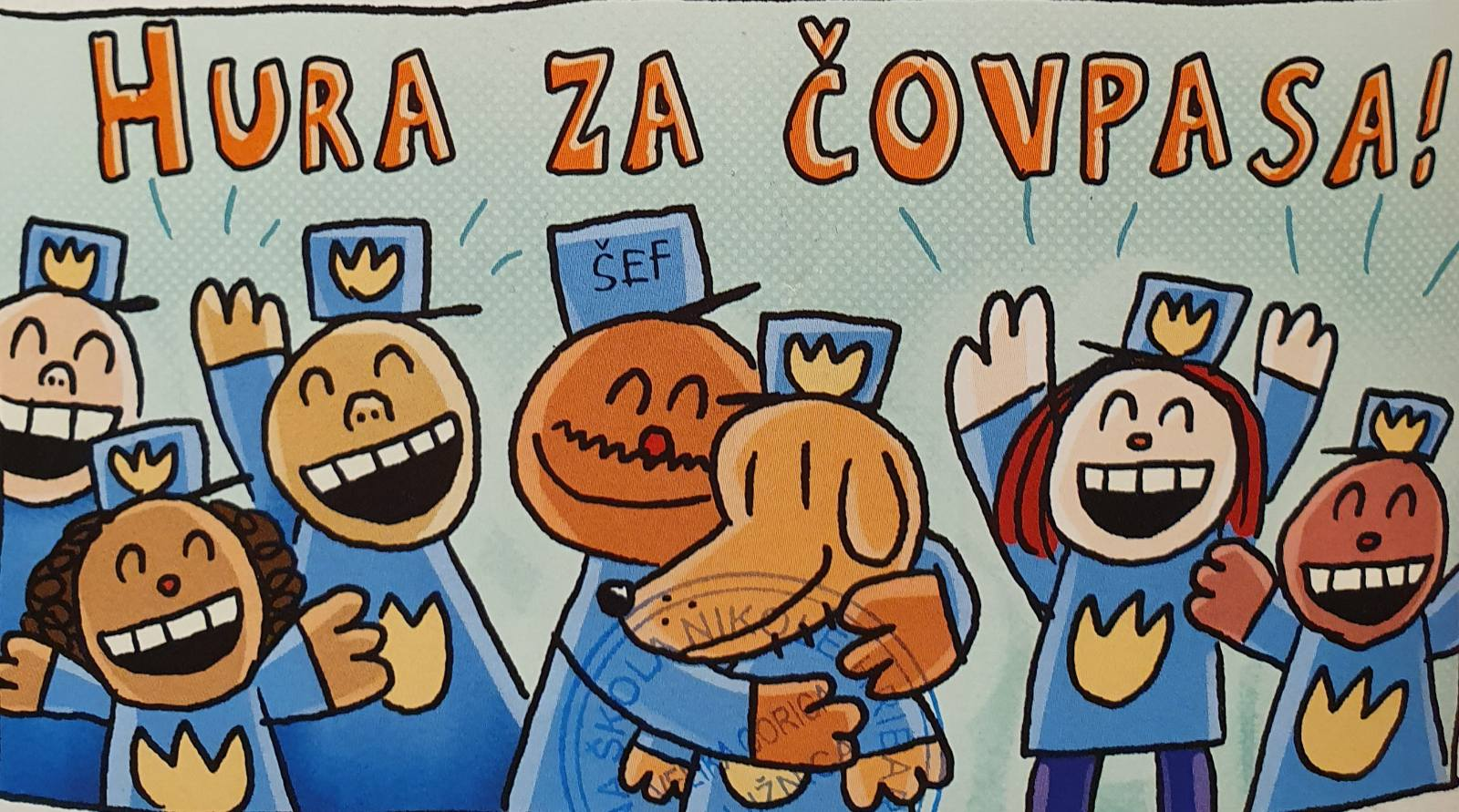 1. Čovpas je kao književna vrsta :bajkastripslikovnica2. Glavni lik ovog književnog djela je _________________ . Tako se zove zato što ____________________________________________________________________________________________________________________________________________________________________3. Oboji točan odgovor. Njega želi uništiti mačak :4. Napiši tri sporedna lika : _________________________ , _________________________ i      _______________________ . 5. Što je tema ovog stripa? ____________________________________________________________________________________________________________________________________________________________________6. Dječaci koji su još u vrtiću počeli crtati ove stripove zovu se :Žarko i DankoMarko i SlavkoDarko i Marko7. Oboji Čovpasove osobine :8. Dopuni rečenicu : Strip se sastoji od _____ poglavlja, a meni je najzabavnije bilo _________________________________________________________________________________ .                                                                                                                      ----------------------------------------------------NAPIŠI NASLOV POGLAVLJA9. Opiši jedan događaj kojim je Frki želio uništiti Čovpasa :________________________________________________________________________________________________________________________________________________________________________________________________________________________________________________________________________________________________________________________________________10. Zaokruži točan odgovor :Frki je izbrisao iz knjiga sve riječi i rečenice zato što je zaključio od čitanja se postaje glupod čitanja ti brže raste kosaod čitanja se postaje pametan